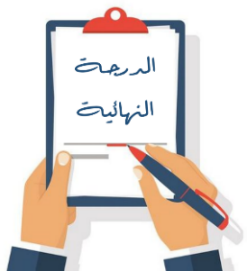 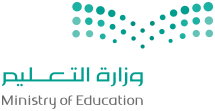 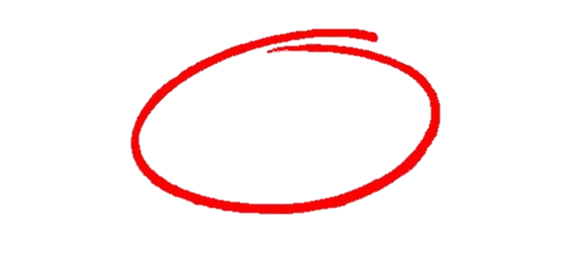 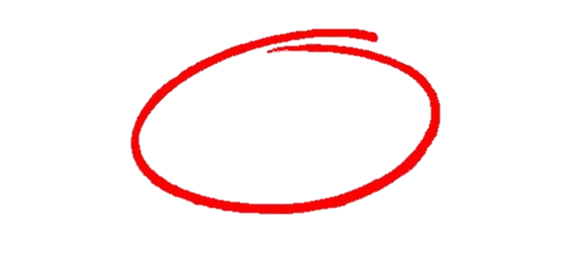 اختبار نهاية الفصل الدراسي الثالثمادة العلوم للصف السادس ابتدائي ( الدور الأول)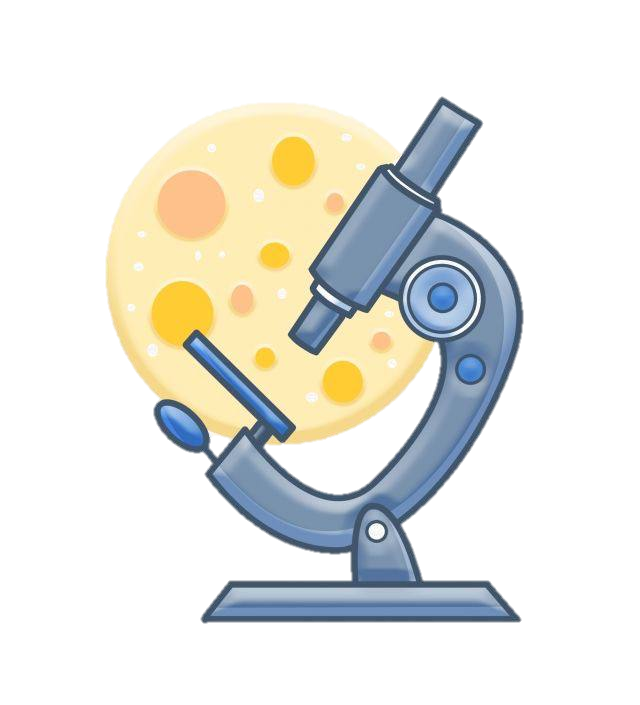 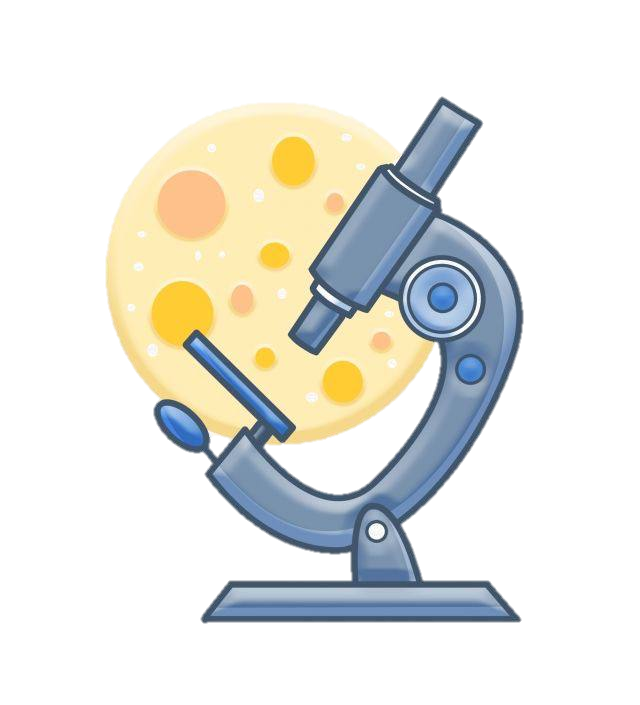 للعام الدراسي 1445 ه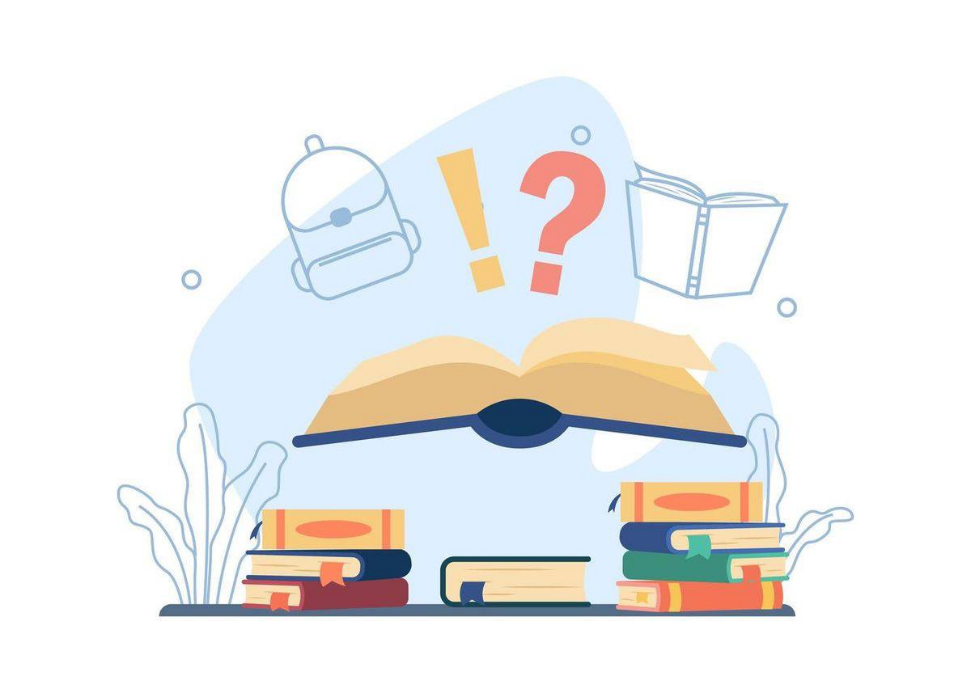 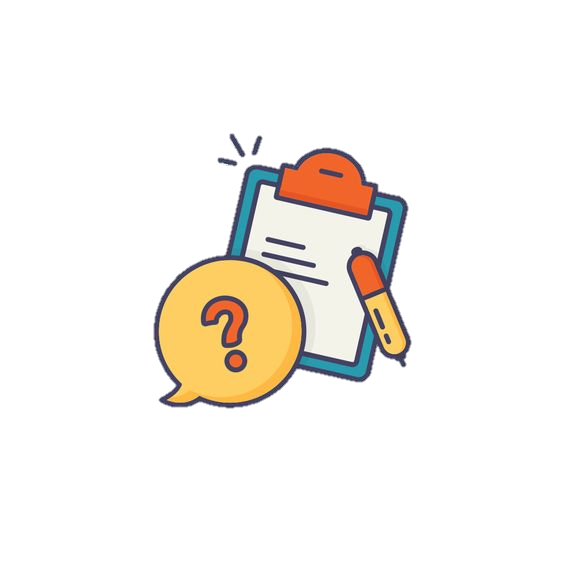 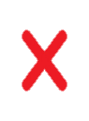 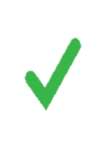 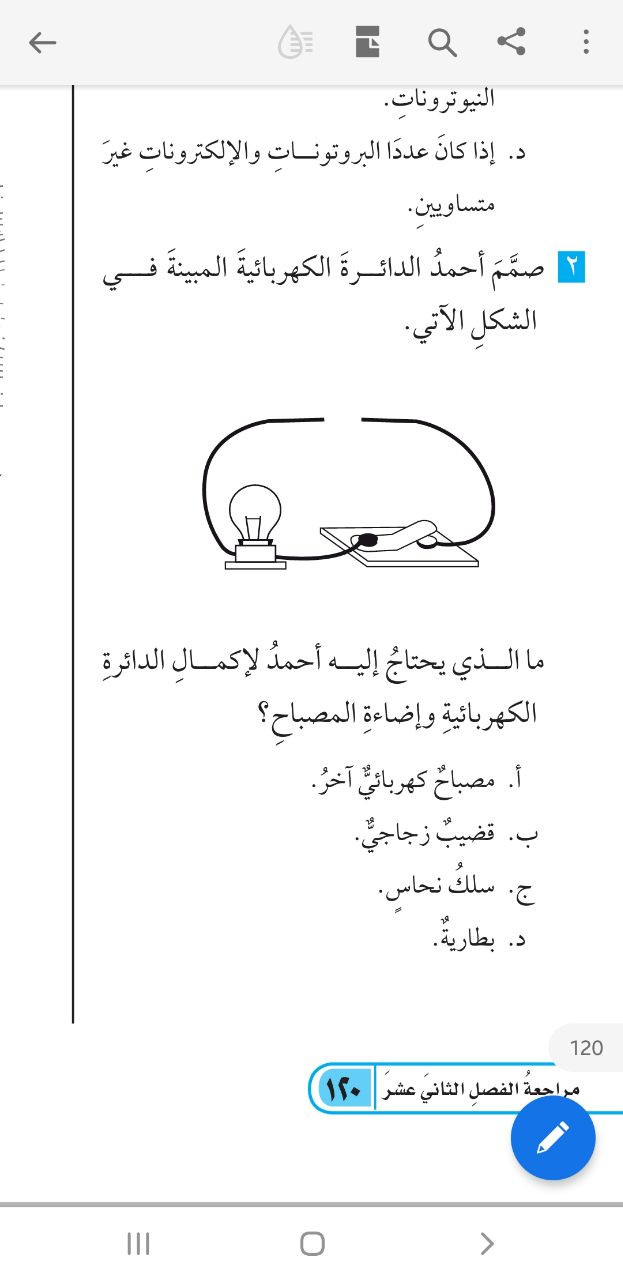 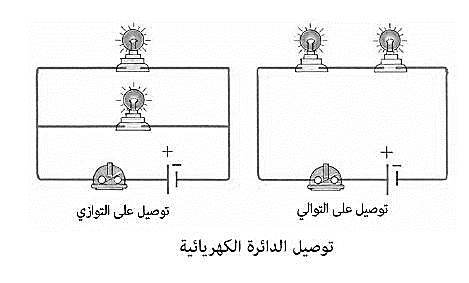 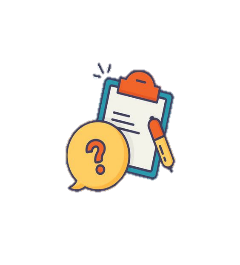 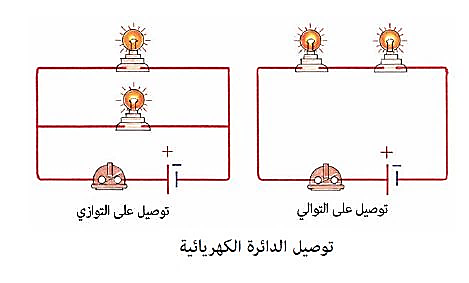 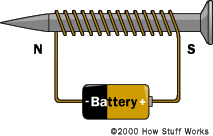 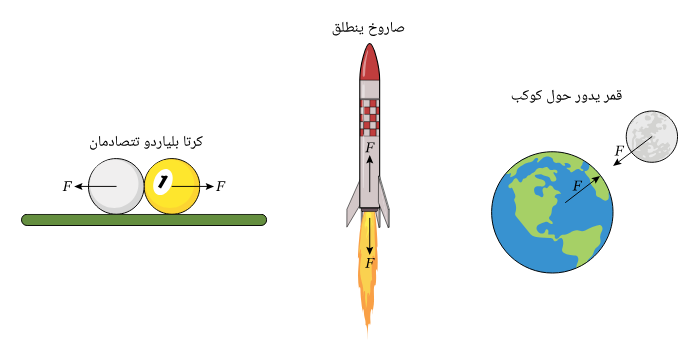 1-حركة الكور بعد التصادم  تمثل قانون نيوتن...............................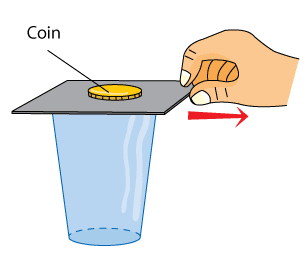 2- سقوط العملة المعدنية في الاناء تمثل قانون نيوتن..................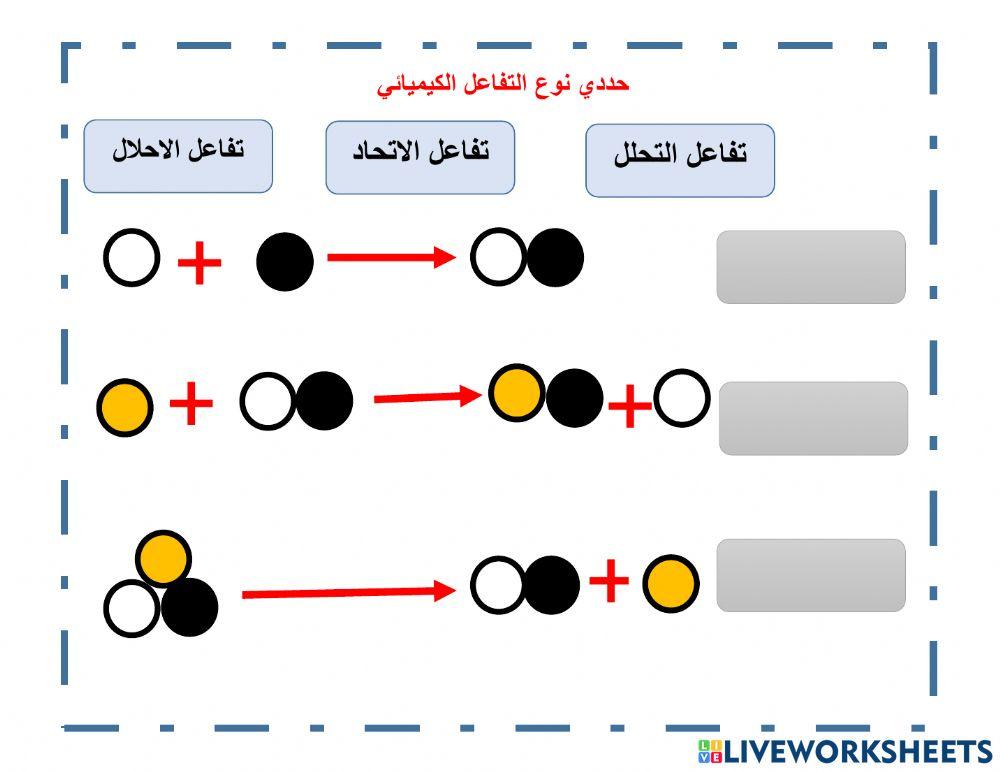 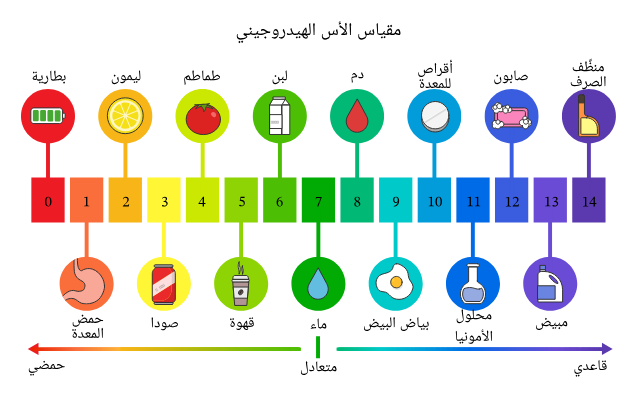 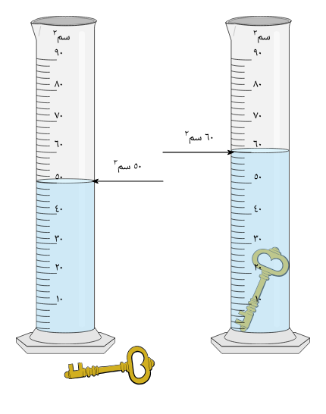  من الاحماض .................... ومن القواعد ..................                                 حجم المفتاح ......................................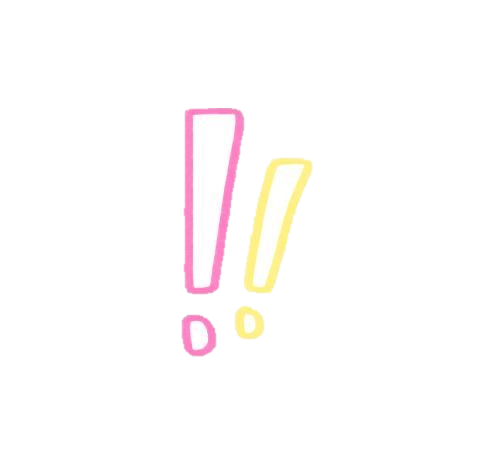 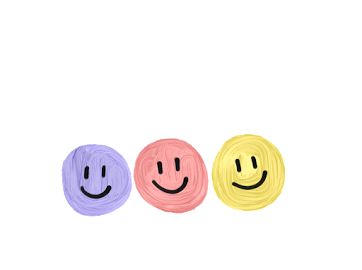 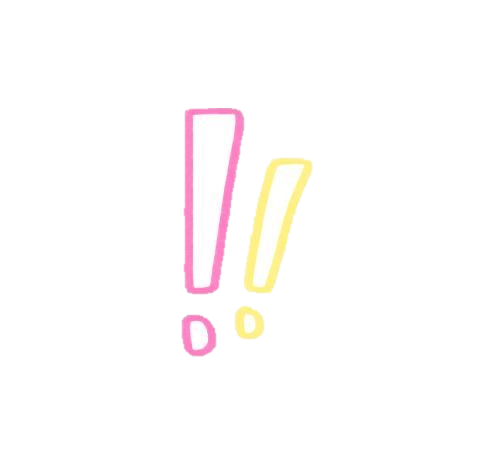 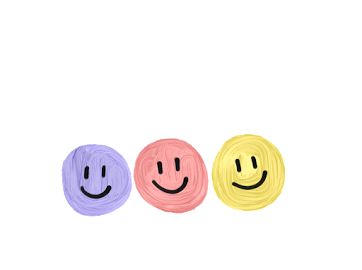 انتهت الأسئلةدعواتي لكن بالتوفيق والنجاحالمعلمة: أمل الزهرانيرقــــم الــســــؤالالدرجة رقماًالدرجة كـــــتابةًالمصححةالمــــراجعةالمــــــدقـقـةالسؤال الأول   (10)السؤال الثاني   (20)السؤال الثالث (10)مجموع الدرجات1-     المواد التي لها رقم هيدروجيني اكبر من 7 تسمى :1-     المواد التي لها رقم هيدروجيني اكبر من 7 تسمى :1-     المواد التي لها رقم هيدروجيني اكبر من 7 تسمى :1-     المواد التي لها رقم هيدروجيني اكبر من 7 تسمى :1-     المواد التي لها رقم هيدروجيني اكبر من 7 تسمى :1-     المواد التي لها رقم هيدروجيني اكبر من 7 تسمى :1-     المواد التي لها رقم هيدروجيني اكبر من 7 تسمى :1-     المواد التي لها رقم هيدروجيني اكبر من 7 تسمى :أاحماضبقواعدجمتعادلةدمقطرة2-  يقاس الوزن بوحدة:	2-  يقاس الوزن بوحدة:	2-  يقاس الوزن بوحدة:	2-  يقاس الوزن بوحدة:	2-  يقاس الوزن بوحدة:	2-  يقاس الوزن بوحدة:	2-  يقاس الوزن بوحدة:	2-  يقاس الوزن بوحدة:	أالجرامبنيوتنجاومدالجول3-    يمثل تحول الطاقة الكهربائية إلى ضوئية:	3-    يمثل تحول الطاقة الكهربائية إلى ضوئية:	3-    يمثل تحول الطاقة الكهربائية إلى ضوئية:	3-    يمثل تحول الطاقة الكهربائية إلى ضوئية:	3-    يمثل تحول الطاقة الكهربائية إلى ضوئية:	3-    يمثل تحول الطاقة الكهربائية إلى ضوئية:	3-    يمثل تحول الطاقة الكهربائية إلى ضوئية:	3-    يمثل تحول الطاقة الكهربائية إلى ضوئية:	أ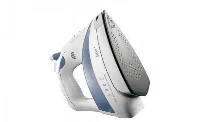 ب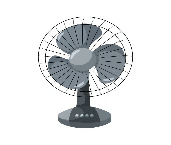 ج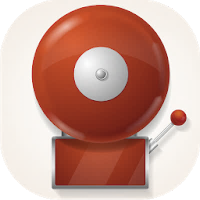 د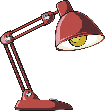 4-  يمثل نوع التفاعل التالي:    	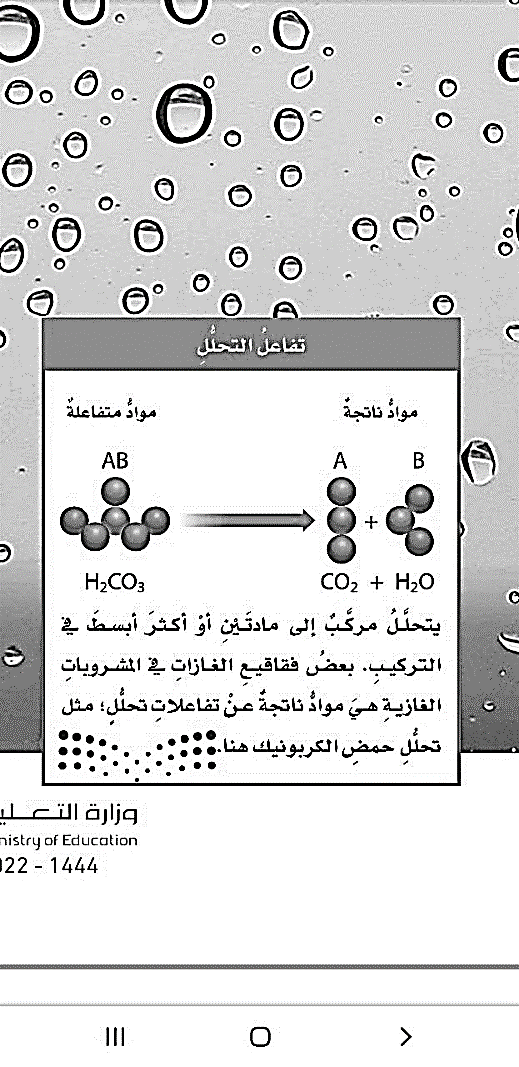 4-  يمثل نوع التفاعل التالي:    	4-  يمثل نوع التفاعل التالي:    	4-  يمثل نوع التفاعل التالي:    	4-  يمثل نوع التفاعل التالي:    	4-  يمثل نوع التفاعل التالي:    	4-  يمثل نوع التفاعل التالي:    	4-  يمثل نوع التفاعل التالي:    	أاتحادبتحللجاحلالدعنصر5-   تمثل جسيمات المادة الغازية:	5-   تمثل جسيمات المادة الغازية:	5-   تمثل جسيمات المادة الغازية:	5-   تمثل جسيمات المادة الغازية:	5-   تمثل جسيمات المادة الغازية:	5-   تمثل جسيمات المادة الغازية:	5-   تمثل جسيمات المادة الغازية:	5-   تمثل جسيمات المادة الغازية:	أ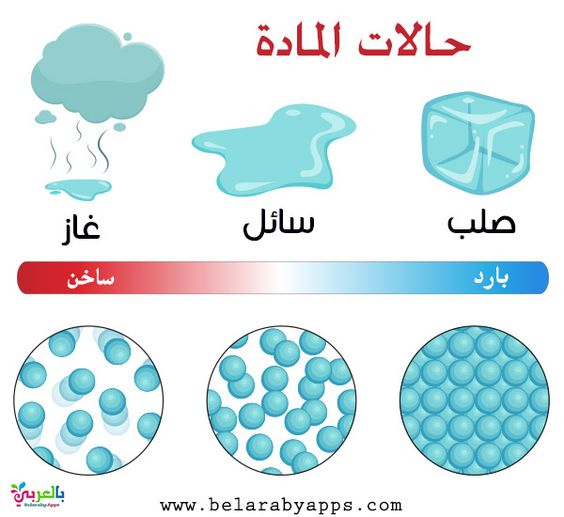 بدد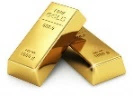 6-  يشكل الملح والماء :6-  يشكل الملح والماء :6-  يشكل الملح والماء :6-  يشكل الملح والماء :6-  يشكل الملح والماء :6-  يشكل الملح والماء :6-  يشكل الملح والماء :6-  يشكل الملح والماء :أمخلوط غير متجانسبمحلولجسبيكةدمخلوط معلق7-     أي التغيرات التالية تغير كيميائي:7-     أي التغيرات التالية تغير كيميائي:7-     أي التغيرات التالية تغير كيميائي:7-     أي التغيرات التالية تغير كيميائي:7-     أي التغيرات التالية تغير كيميائي:7-     أي التغيرات التالية تغير كيميائي:7-     أي التغيرات التالية تغير كيميائي:7-     أي التغيرات التالية تغير كيميائي:أ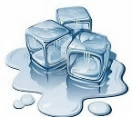 ب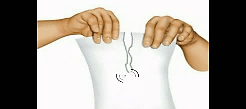 ج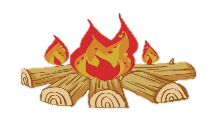 د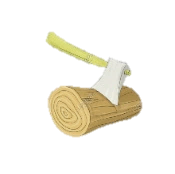 8-  الطريقة المستخدمة لفصل مخلوط من الرمل والماء هي:8-  الطريقة المستخدمة لفصل مخلوط من الرمل والماء هي:8-  الطريقة المستخدمة لفصل مخلوط من الرمل والماء هي:8-  الطريقة المستخدمة لفصل مخلوط من الرمل والماء هي:8-  الطريقة المستخدمة لفصل مخلوط من الرمل والماء هي:8-  الطريقة المستخدمة لفصل مخلوط من الرمل والماء هي:8-  الطريقة المستخدمة لفصل مخلوط من الرمل والماء هي:8-  الطريقة المستخدمة لفصل مخلوط من الرمل والماء هي:أالترشيحبالمغناطيسجالغربالد اليد9-   لكل قوة فعل ردة فعل مساوية لها في المقدار ومعاكسة لها في الاتجاه .9-   لكل قوة فعل ردة فعل مساوية لها في المقدار ومعاكسة لها في الاتجاه .9-   لكل قوة فعل ردة فعل مساوية لها في المقدار ومعاكسة لها في الاتجاه .9-   لكل قوة فعل ردة فعل مساوية لها في المقدار ومعاكسة لها في الاتجاه .9-   لكل قوة فعل ردة فعل مساوية لها في المقدار ومعاكسة لها في الاتجاه .9-   لكل قوة فعل ردة فعل مساوية لها في المقدار ومعاكسة لها في الاتجاه .9-   لكل قوة فعل ردة فعل مساوية لها في المقدار ومعاكسة لها في الاتجاه .9-   لكل قوة فعل ردة فعل مساوية لها في المقدار ومعاكسة لها في الاتجاه .أقانون نيوتن الاولبقانون نيوتن الثانيجقانون نيوتن الثالثدقانون نيوتن الرابع10-   ماذا تحدد السرعة المتجهة؟10-   ماذا تحدد السرعة المتجهة؟10-   ماذا تحدد السرعة المتجهة؟10-   ماذا تحدد السرعة المتجهة؟10-   ماذا تحدد السرعة المتجهة؟10-   ماذا تحدد السرعة المتجهة؟10-   ماذا تحدد السرعة المتجهة؟10-   ماذا تحدد السرعة المتجهة؟أالسرعة والكتلةبالسرعة والحجمجالسرعة والاتجاهدالكتلة والاتجاه..............................المسافة التي يتحركها جسم في زمن معين...............................هي حركة الالكترونات...............................مادة يتغير لونها مع وجود الحمض او القاعدة..............................الكتلة لا تزيد ولا تنقص في عملية اعداد المخاليط..............................مقدار ما في الجسم من مادة..............................المكان الذي يوجد فيه الجسم.وزني على القمر اقل من وزني على الأرض.الكهرباء الساكنة هي تراكم شحنات كهربائية.التفاعلات الماصة للطاقة تحتاج الى مصدر طاقة.الملح مركب ناتج عن تفاعل حمض وقاعدة.تزداد  قوة الجذب مع زيادة الكتلة.تقاس القوة بوحدة النيوتن.تغلف اسلاك النحاس الموصلة للكهرباء بمادة الحديد.الاحتكاك قوة تعيق حركة الاجسام.يمنع تراكم الشحنات الكهربائية على الأجهزة الكهربائية في المنزل بتوصيلها بالأرض.العملية التي يتحول فيها السائل الى غاز تسمى الانصهار.